Lerne zwei Strophen von „Schneeflöckchen, Weißröckchen“ auswendig!Bereite noch ein zweites Lied deiner Wahl vor (kein Popsong) und nimm auch ein Notenblatt dieses Liedes mit!Lerne „Mir ist kalt“ rhythmisch zu sprechen und führe die Bewegungen Oa, Os, K dazu aus!Außerdem sind bei der Eignungsfeststellung noch Töne und Melodien nachzusingen sowie Rhythmen nachzuklatschen und nachzusprechen.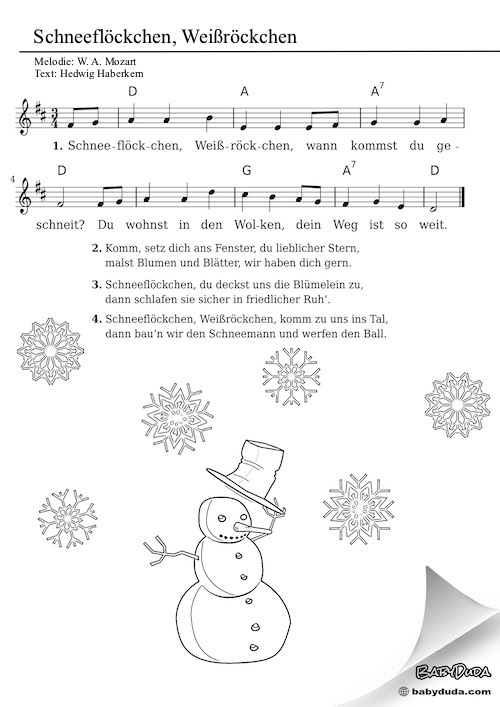 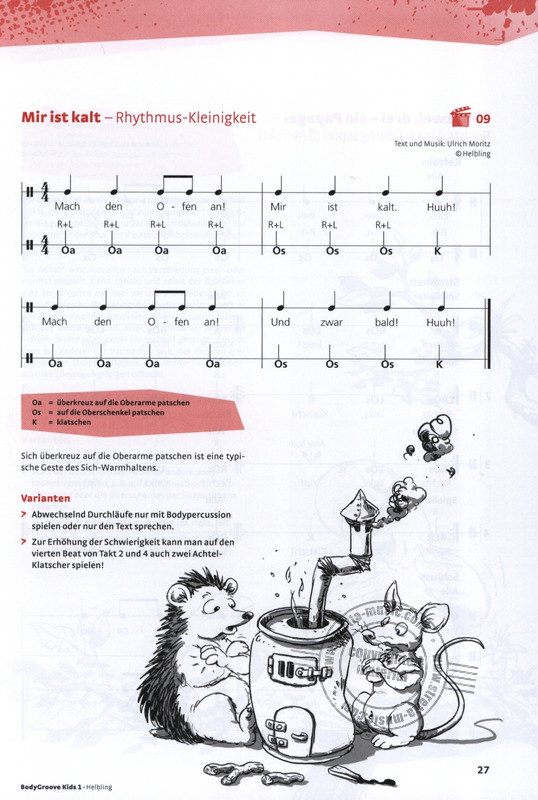 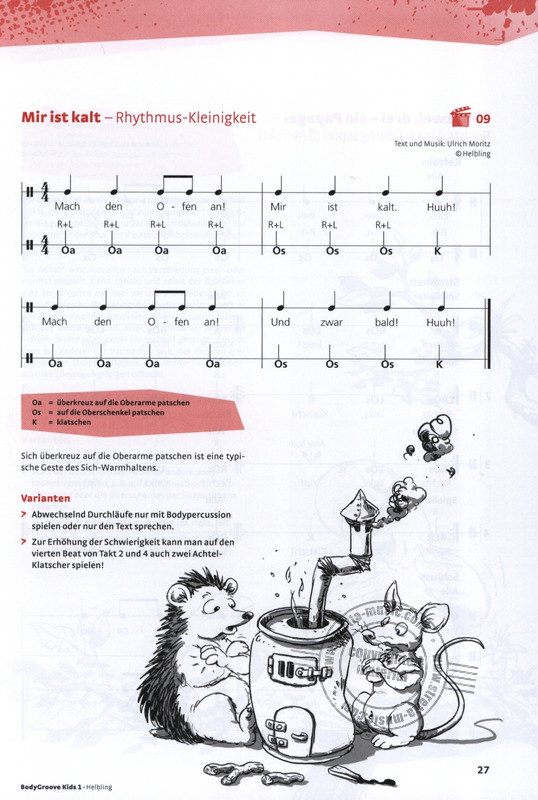 